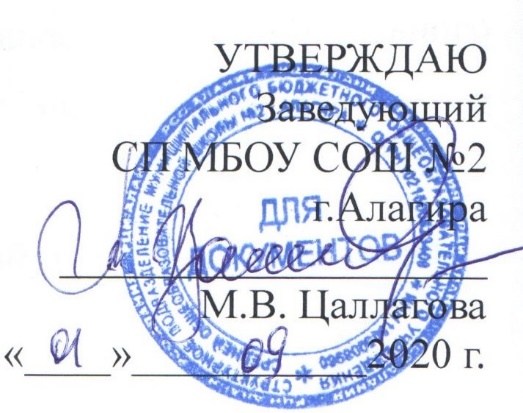 План работы на ноябрь2020-2021 учебный год5.11.2020 г. Совещание при заведующей:1. Классно-обобщающий контроль в 1,5 классе (Цаллагова М.В., Алдатова О.Х., Челохсаева Ф.Э).2. Работа классных руководителей и учителей 2-11 -х классов с дневниками школьников (Дзгоева Л.В)3. Школьный этап всероссийских олимпиад школьников (Алдатова О.Х)4. Качество и своевременность оформления и ведения журналов (Алдатова О.Х)5. Работа учителей с рабочими тетрадями   по математике и русскому языку во 2-4 классах. (Цаллагова М.В)ДатаНаправление деятельностиНаправление деятельностиОтветственныеВнутришкольный контрольВнутришкольный контрольВнутришкольный контрольВнутришкольный контрольВ течение месяцаСостояние преподавания русского языка в 5-8 классахЦаллагова М.В.Цаллагова М.В.В течение месяцаСостояние преподавания предметов, части, формируемой участниками образовательных отношенийАлдатова О.Х.,Алдатова О.Х.,В течение месяцаРабота библиотеки школы по привитию интереса к чтениюКараева В.К.Караева В.К.В течение месяцаПроверка документации классных руководителейЦаллагова М.В.Дзгоева Л.В.Цаллагова М.В.Дзгоева Л.В.В течение месяцаОрганизация работы учителя русского языка Дзгоевой Л.В по подготовке к итоговому сочинениюАлдатова О.Х., Алдатова О.Х., В течение месяцаАнализ состояния работы по дозировке домашнего задания.Цаллагова М.В.Цаллагова М.В.Воспитательная работаВоспитательная работаВоспитательная работаВоспитательная работа16 ноябряДень толерантностиРевазова Ж.Б.Ревазова Ж.Б.24-28 ноябряНеделя ДжеоргуыбаСуанова Ф.Ю., Челохсаева Ж.Х.Суанова Ф.Ю., Челохсаева Ж.Х.30 ноябряДень материДзгоева Л.В., классные руководителиДзгоева Л.В., классные руководителиВ течение месяцаАкция «Пятерка для мамы»Классные руководителиКлассные руководителиВ течение месяцаАкция «Завтрак для мамы»Классные руководителиКлассные руководители